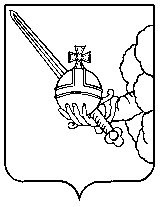 П О С Т А Н О В Л Е Н И ЕАдминистрации города ВологдыО внесении изменений в сводный план ремонтов источников тепловой энергии и тепловых сетей городского округа города Вологды на 2022 годВ соответствии с Федеральным законом от 6 октября 2003 года № 131-ФЗ «Об общих принципах организации местного самоуправления в Российской Федерации» (с последующими изменениями), Федеральным законом от 27 июля 2010 года                     № 190-ФЗ «О теплоснабжении» (с последующими изменениями), пунктом 4 Правил вывода в ремонт и из эксплуатации источников тепловой энергии и тепловых сетей, утвержденных постановлением Правительства Российской Федерации от 6 сентября 2012 года № 889 (с последующими изменениями), на основании статей 27 и 44  Устава городского округа города Вологды постановляю:Внести изменение в сводный план ремонтов источников тепловой энергии и тепловых сетей городского округа города Вологды на 2022 год, утвержденный постановлением Администрации города Вологды от 09 марта                  2022 года № 313 (с последующими изменениями), изложив строку 1.1 в следующее редакции:«».Настоящее постановление подлежит официальному опубликованию в газете «Вологодские новости» и размещению на официальном сайте Администрации города Вологды в информационно-телекоммуникационной сети «Интернет».Мэр города Вологды                                                                                   С.А. Воропанов1.1Южный район30.05.202229.06.2022ул. Архангельская: 3, 5, 7, 7а, 9а, 11, 11а, 11б, 13, 13а, 13б, 15, 17, 17а;ул. Беляева: 1, 1а, 1б, 2, 2а, 4, 4а, 4б, 5, 9, 9а, 10, 11, 12, 13, 15, 18, 20, 21, 22, 22а, 23, 24, 24а, 24б, 26, 32 к.3, 32 к.2, стр. здание Беляева,32 к.1;ул. Воркутинская: 1, 2, 2а, 3, 3а, 4, 5, 6, 6а, 7, 7а, 8, 8а, 9, 10, 10а, 11, 12, 12а,13, 14, 14а, 14б, 15, 15а, 16, 16а, 16б, 16в, 16г, 17;ул. Дзержинского: 4, 4а, 7, 7а, 9, 11, 12, 14, 15, 15а, 17, 27, 27а, 29, 31, 33, 35, 35а, 37, 39, 41, стр. здание Дзержинского, 8;ул. Евковская: 12, 15; ул. М. Конева: 1, 3, 5, 5а, 5б, 7, 7а, 9, 11, 13, 15, 15а, 17, 17а, 21, 23, 23а (АТС-20), 25, 25а, 27, 29а, 31, 31а, 33, 35, 35а, стр. здание Конева 19;ул. Можайского: 62, 62а, 64, 64а,66, 68, 68а, 70, 72, 72а, 74, 74а, 76, 76а, 78, 80, 82, 84, 86, 90, 92, 94, 96, 98, 100, 102, 102а, 102б, 104, предприятие автосервиса по ул. Можайского в г. Вологде;ул. Молодежная: 20, 20а, 26, 31 к. 1, 31 к. 2, 31 к. 3, стр. здание Молодежная 31 к. 4;ул. Московская: 2а, 5, 5а, 7, 9, 9а, 19, 21, 21а, 21б, 23, 23а, 23б, 25, 25а, 25б, 27, 29, 31, 33, 35, 37; ул. Новгородская: 37, 37а, 39, 39а, 40, 41;ул. Петрозаводская: 2, 3, 4, 5, 10, 12, 14, 14а, 16, 16а, 16б, 18, 18а, 20, 22, 22а, 22б, 24а, 26;Пошехонское ш.: 9, 9а, 9б, 9в, 9г, 9е, 11, 13, 13а, 15, 15а;ул. Пригородная: 3, 4, 5, 6, 8, 8а, 8б, 8в, 8г, 9, 10, 10а, 12, 14, 14а; 16б;ул. Прядильщиков: 2, 3, 4, 4а, 4б, 5, 6, 8, 9, 10;ул. Сергея Преминина: 2, 4, 4б, 8а, 10, 10а, 12, 14; ул. Текстильщиков: 2, 3, 4, 5, 6, 9, 10, 11, 13, 13а, 15, 16, 17, 17а, 17б, 18, 18а,18б, 19, 20, 20а, 21, 21а, 21б, 21в, 22, 24,26, ГСК «Светофор», гаражные боксы;Технический пер.: 29, 31, 33, 35, 35а, 37, 46, 46а, 46б, 48, 48а, 48б, 50, 52, 54, 54а, 56, 56а, 56б;ул. Южная, 2;ул. Ярославская: 13, 15, 17, 17а, 17б, 19, 19а, 21, 21а, 23, 23а, 23б, 38б,40, 40а, 44а;ОАО «РЖД» филиал «СЖД» Северная дирекция инфраструктуры эксплуатационное вагонное депо Лоста (ГОРКА, д. 23А); Локомотивное депо Вологда Вологодского отделения СЖД филиала ОАО «РЖД» (Московское ш., д.52)Гидравлические испытания (далее – ГИ): 01.06-02.06.2022, 27.06-28.06.20221.1Южный район30.05.202221.07.2022ул. М. Конева: 2, 2а, 4, 4а, 4б, 4в, 6, 8, 8а, 8б, 10, 12, 12а, 12б, 14, 14а, 16. 16а, 16б, 18, 18а, 18в, 18г, 20, 20а, 20б, 22, 22а, 22б, 24, 24а, 24б, 26, 26а, 26б;ул. Зеленая: 30;Крайний пер.: 19;Новый пер.: 3, 7;Осановский пр.: 27, 27а, 27б, 29, 29а, 31;ул. Осаново: 1, 2а.Гидравлические испытания (далее – ГИ): 01.06-02.06.2022, 27.06-28.06.20221.1Южный район30.05.202214.07.2022ул. Ярославская: 25, 25а, 25б, 27, 27а, 29, 29а, 31, 31а, 31б, 33, 36, 38;ул. Сергея Преминина: 10б. Гидравлические испытания (далее – ГИ): 01.06-02.06.2022, 27.06-28.06.2022